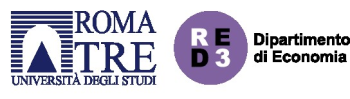 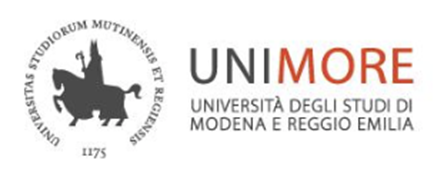 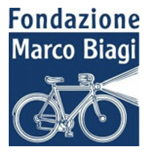 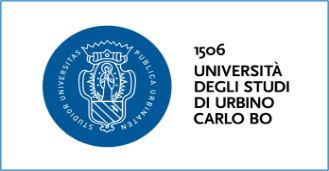 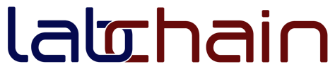 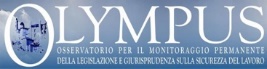 CALL FOR ABSTRACTCiclo di seminari itineranti su“Salute e sicurezza, nuovi modelli organizzativi di impresa e nuovi ambienti di lavoro”PROPOSTA DI CONTRIIBUTO*PROPOSTA DI CONTRIIBUTO*TitoloRelatore/RelatriceQualificaUniversità di appartenenzaTitolo del seminario di riferimentoIndirizzo mailAbstract (200 parole)Abstract (200 parole)